ЗАПАСЛИВЫЙ ЁЖИК I. Подготовительная работа.1. Ответь на вопросы.Какое время года изображено на картинках? Как ты догадался?Что делает ёжик?Что придумал зверёк, чтобы сразу унести все яблоки?Как ты думаешь, зачем ёжику столько яблок?2. Выбери наиболее удачный заголовок.«Запасливый ёжик»«Как ёж унёс урожай яблок»«Ёжик и яблоки»3. Составь план сочинения-повествования.4. Замени слова ёжик, яблоки близкими по смыслу словами.5. Подбери как можно больше имён прилагательных к словам ёжик, яблоки.6. Прочитай предложения в таком порядке, чтобы получился рассказ.Зверёк залез на дерево.Ёжик побежал домой.Все яблоки накололись на иголки.Ёжик собрал урожай яблок.Он спрыгнул с ветки иголками вниз.7. Составь текст-повествование, используя план, опорные слова и словосочетания. II. План.1. Вступление.Большой урожай яблок.2. Основная часть.Необычный способ сбора урожая.3. Заключение.Вкусное лакомство. III. Опорные слова и словосочетания.Созреть, плоды, собрать, большой урожай яблок, замечательная идея залезть на ветку, спрыгнуть с дерева, наколоться, лакомиться.IV. Образец сочинения.Как ёж унёс урожай яблок.Наступила осень. На яблонях созрели сочные плоды. Ёжик целый день трудился и собрал большой урожай аппетитных яблок. Зверёк задумался, как одному унести столько яблок. И тут ему в голову пришла замечательная идея!Ёжик залез на ветку, которая была как раз над собранными яблоками. Он спрыгнул с дерева и упал иголками на яблоки. Все плоды накололись на иголки ежа. Ни одного яблока не осталось. Довольный ёжик побежал домой.Теперь до зимы запасливый зверёк будет лакомиться вкусными плодами.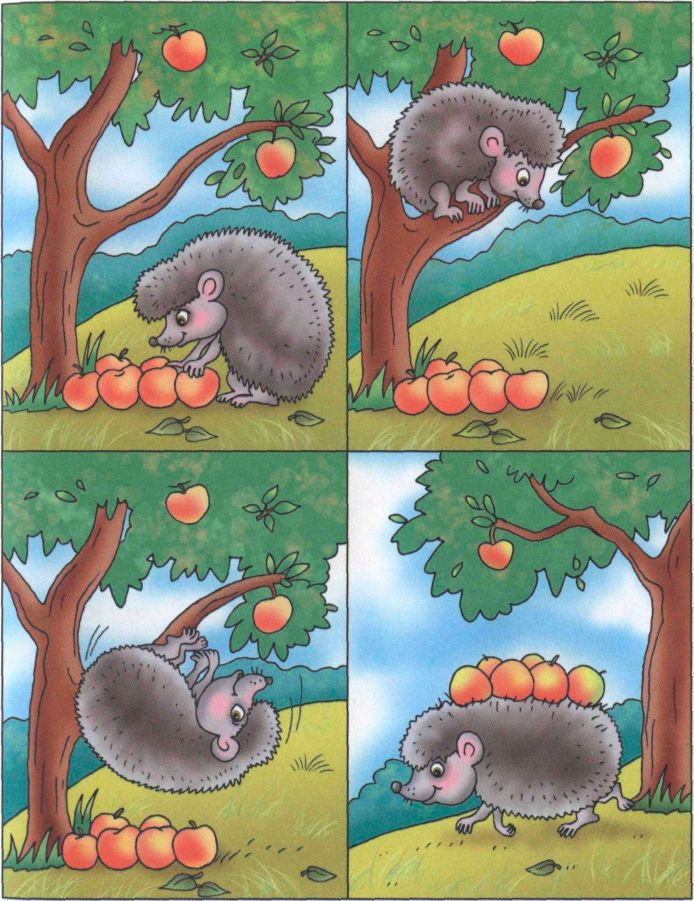 